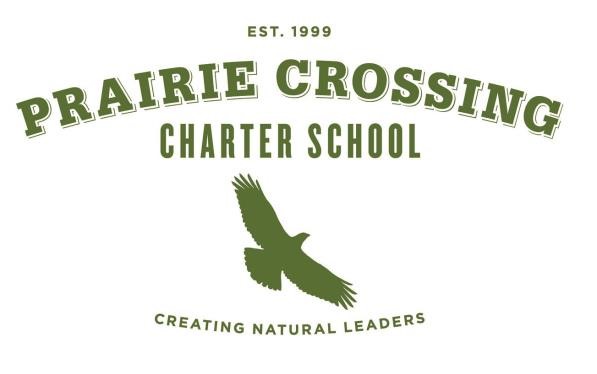 Parent-Elected Election Committee Approved Meeting Minutes Monday, May 2, 2022 @ 3:30 pm Wright School House/Library 1571 Jones Point RdGrayslake, IL 60030 ___________________________________________________ 	Call to Order 	Jim Mertz, Committee Chair  Meeting was called to order by James Mertz at 3:33pm CST.In AttendanceJames Mertz – Election Committee ChairJoAnn StewartChristine HodappJanette SiegelHeather BenderovichKatie BrzezinskiDiscussion Agenda  Tabulate election results.  Election #1: Parent-Elected position to fill vacant Parent-Elected Board Seat for the remainder of previously reigned director’s term.  This position will seat at the May 2022 Board of Directors meeting, with term ending October 2023.95 of 291 ballots were cast – 33.7%54 votes cast in favor of the candidate, Matt Earl.  39 votes cast in favor of the candidate Jenny Diehl. 2 votes cast for “none of the above”Election #2: Parent-Elected position with 3-year term, which shall begin in October 2023.95 of 291 ballots were cast – 33.7%69 votes cast in favor of the candidate, Gabrielle White.  26 votes cast for “none of the above”Discuss details of pending communications and next steps. Janette will send out communication, using prior year communication as template. Discuss committee make up for next year.Existing group has agreed to stay on committee for the coming year. Review past meeting minutes for approval.Public Comment: There was no public comment made this evening 									  Action Agenda  1A – Certify election results Motion made by JoAnn Stewart.  Second by Katie Brzezinski.  Approved on roll call vote; carried all ‘Yes’.3A – Approve details of pending communications and next steps. Motion made by Christine Hodapp.  Second by Katie Brzezinski.  Approved on roll call vote; carried all ‘Yes’.4A – Approve reviewed past meeting minutes. Motion made by JoAnn Stewart.  Second by Janette Siegel. Approved on roll call vote; carried all ‘Yes’.New Business – Future Agenda Items 						  Discussion on the Board being available and/or providing information at the ‘Back to School’ and ‘Incoming Families’ meetings.  Jim encouraged group to brainstorm potential candidates for future board openings and encourage the to apply.  Suggestion of identifying interested alumni.Adjourn  Motion to adjourn made by JoAnn Stewart.  Second by Katie Brzezinski.  Approved on roll call vote; carried all ‘Yes’.Meeting adjourned at 3:50pm CSTRespectfully Submitted,James MertzBoard Vice-PresidentElection Committee Chair